COMUNICATO STAMPAMostra-Convegno "Segni d’Arte: le lingue dei segni tra espressività e partecipazione"19 Maggio 2023, Ore 15 - 19Università degli studi di Bergamo - Sala Castoldi, Sede di S. AgostinoBergamo, 16 maggio 2023 – A due anni esatti dal riconoscimento nel nostro Paese della Lingua dei Segni Italiana (LIS), l’Università degli studi di Bergamo dedica una Mostra-Convegno alle sue potenzialità creative, espressive e comunicative.Il Dipartimento di Scienze umane e sociali dell’Università degli studi di Bergamo organizza, il prossimo 19 maggio presso la sede di S. Agostino, l'evento di Public Engagement "Segni d’Arte: le lingue dei segni tra espressività e partecipazione". L’iniziativa è articolata in un convegno e in una mostra, a cura degli studenti del Liceo Artistico Statale “Giacomo e Pio Manzù” di Bergamo ed è rivolta a dirigenti, insegnanti, educatori, assistenti alla comunicazione, genitori, comunità sorda e a tutti gli interessati.Fanno da cornice al progetto di Public Engagement le raccomandazioni della Convenzione ONU sui diritti delle persone con disabilità che mira ad “agevolare l’apprendimento della lingua dei segni e la promozione dell’identità linguistica della comunità dei sordi”, anche nei contesti educativi, il suo riconoscimento da parte della Repubblica Italiana e il recente decreto che sostanzia il ruolo delle Università nella formazione degli interpreti di LIS e LIS Tattile. La Mostra-Convegno chiude il progetto di ricerca e formazione “Segni di inclusione: quando comunicare è un’arte” realizzato sul territorio proprio dall’Università degli studi di Bergamo - Dipartimento di Scienze umane e sociali, in collaborazione con Liceo Artistico Statale “Giacomo e Pio Manzù” di Bergamo, Ente Nazionale Sordi Sezione di Milano e Scuola Audiofonetica di Brescia.Il convegno, che sarà aperto alle ore 15:00 dai saluti del Magnifico Rettore e della Prorettrice con Delega alla Terza missione e ai rapporti con il territorio dell’Università, dall’Assessora alle Politiche Sociali e dalla Referente inclusione dell’Ufficio Scolastico Territoriale di Bergamo, sarà occasione di riflessione su approcci e pratiche inclusive nelle organizzazioni scolastiche e offrirà, grazie al contributo di docenti UniBg ed esperti nazionali e internazionali, sordi e udenti, l’intreccio di sguardi necessario a declinare il tema della LIS sotto diverse prospettive: la dimensione pedagogico-didattica per la realizzazione di ambienti di apprendimento di qualità, equi ed inclusivi (Agenda 2023); la prospettiva linguistica per la legittimazione delle lingue dei segni; l’ambito artistico per la loro valorizzazione culturale. Il convegno sarà reso accessibile dai servizi di interpretariato LIS e di sottotitolazione in diretta.La mostra, che verrà inaugurata al termine del convegno (ore 18:30) e si concluderà con un aperitivo aperto a tutti i partecipanti, valorizzerà le opere artistiche degli studenti e delle studentesse del Liceo Artistico Manzù, frutto del percorso formativo realizzato da UniBg in collaborazione con i partner di progetto. La mostra sarà liberamente visitabile dal 19 al 29 maggio presso la Sede universitaria di S. Agostino.Il progetto di Public Engagement si concluderà con due eventi speciali:Mercoledì 24 maggio, ore 14:30-16, S. Agostino: visita alla mostra e lezione aperta alla cittadinanza con Salvatore Triolo – Presidente dell’Ente Nazionale Sordi – Sezione di Milano «Sordità e lingue dei segni: la prospettiva socio-culturale» nell’ambito del Corso di Pedagogia Speciale della prof.ssa Serenella Besio.Venerdì 26 maggio, ore 17, S. Agostino: visita alla mostra e momento conviviale in Lingua dei Segni Italiana.Per maggiori informazioni è possibile consultare la pagina dedicata nella sezione Public Engagement del sito del Dipartimento di Scienze Umane e Sociali di UniBgPer iscrizioni a questo link oppure inquadrando il QR-code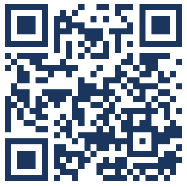 Per info: segni.arte@unibg.it Progetto finanziato nell’ambito del Bando di Ateneo per iniziative di Public Engagement 2023Comitato scientifico UNIBG: Federica Baroni, Mabel Giraldo, Valentina Adami, Sara DamianiComitato organizzativo: Federica Baroni, Mabel Giraldo, Francesca Di Meo, Daniela Fantoni, Chiara Fenu (Liceo Artistico Statale Manzù)